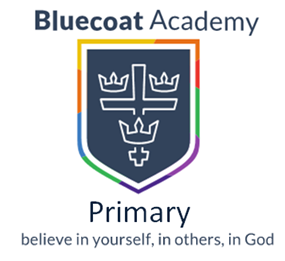 Bluecoat Academy PrimaryPhonics Programme – F1-Y3/4F1new phoneme/graphemecorrespondencesalternative spellings for known phonemesalternative pronunciationsto be explicitly taught(others will come up incidentally)Word structuresHigh frequency wordsHigh frequency wordsF1new phoneme/graphemecorrespondencesalternative spellings for known phonemesalternative pronunciationsto be explicitly taught(others will come up incidentally)Word structuresCommon exception wordsDecodable wordsPhase 1(F1)ongoingSeven aspects:General sound discrimination: environmental soundsGeneral sound discrimination: instrumental soundsGeneral sound discrimination: body percussionRhythm and rhymeAlliterationVoice soundsOral blending and segmentingContinue to follow existing pace and progression document for F1.Seven aspects:General sound discrimination: environmental soundsGeneral sound discrimination: instrumental soundsGeneral sound discrimination: body percussionRhythm and rhymeAlliterationVoice soundsOral blending and segmentingContinue to follow existing pace and progression document for F1.Seven aspects:General sound discrimination: environmental soundsGeneral sound discrimination: instrumental soundsGeneral sound discrimination: body percussionRhythm and rhymeAlliterationVoice soundsOral blending and segmentingContinue to follow existing pace and progression document for F1.Seven aspects:General sound discrimination: environmental soundsGeneral sound discrimination: instrumental soundsGeneral sound discrimination: body percussionRhythm and rhymeAlliterationVoice soundsOral blending and segmentingContinue to follow existing pace and progression document for F1.environmental print, own namePhase 1 assessmentBy the end of phase 1 children should be able to:By the end of phase 1 children should be able to:By the end of phase 1 children should be able to:By the end of phase 1 children should be able to:By the end of phase 1 children should be able to:By the end of phase 1 children should be able to:Phase 1 assessmentIdentify and discriminate between everyday soundsShow awareness of rhyme and alliterationRecognise rhythm in spoken wordsContinue a rhyming stringIdentify and discriminate between everyday soundsShow awareness of rhyme and alliterationRecognise rhythm in spoken wordsContinue a rhyming stringIdentify and discriminate between everyday soundsShow awareness of rhyme and alliterationRecognise rhythm in spoken wordsContinue a rhyming stringHear and say the initial sound in wordsBlend sounds to make simple wordsSegment the sounds in simple words, and then blend them backRecognise their own nameHear and say the initial sound in wordsBlend sounds to make simple wordsSegment the sounds in simple words, and then blend them backRecognise their own nameHear and say the initial sound in wordsBlend sounds to make simple wordsSegment the sounds in simple words, and then blend them backRecognise their own namePhase 1 assessmentEven where children have not completed phase1 by the start of F2, the teaching of phase 2 should begin, with opportunities to cover the skills children are lacking from phase 1Even where children have not completed phase1 by the start of F2, the teaching of phase 2 should begin, with opportunities to cover the skills children are lacking from phase 1Even where children have not completed phase1 by the start of F2, the teaching of phase 2 should begin, with opportunities to cover the skills children are lacking from phase 1Even where children have not completed phase1 by the start of F2, the teaching of phase 2 should begin, with opportunities to cover the skills children are lacking from phase 1Even where children have not completed phase1 by the start of F2, the teaching of phase 2 should begin, with opportunities to cover the skills children are lacking from phase 1Even where children have not completed phase1 by the start of F2, the teaching of phase 2 should begin, with opportunities to cover the skills children are lacking from phase 1F2(pg 1)new phoneme/graphemecorrespondencesalternative spellings for known phonemesalternative pronunciationsto be explicitly taught(others will come up incidentally)alternative pronunciationsto be explicitly taught(others will come up incidentally)Word structuresWord structuresHigh frequency wordsHigh frequency wordsF2(pg 1)new phoneme/graphemecorrespondencesalternative spellings for known phonemesalternative pronunciationsto be explicitly taught(others will come up incidentally)alternative pronunciationsto be explicitly taught(others will come up incidentally)Word structuresWord structuresCommon exception wordsDecodable wordsphase 2 (F2)key skills:single graphemesblendingsegmenting10 weeks2 weeks revisions t c m g a o pr l h i u f b dv w y z n e j k/c/ (cup, kit)i (pin, I)i (pin, I)Read and spell:VC, CVC, VCC(up, tip, imp)Demonstrated and oral:CVCC, CCVC(end, spots, stop)(use with phase 3 phonemes as well orally)Read and spell:VC, CVC, VCC(up, tip, imp)Demonstrated and oral:CVCC, CCVC(end, spots, stop)(use with phase 3 phonemes as well orally)I the like my went go to is and no houseCat got top am dog big dad mum put can yes bed get manPhase 2 assessmentBy the end of phase 2 children should be able to:By the end of phase 2 children should be able to:By the end of phase 2 children should be able to:By the end of phase 2 children should be able to:By the end of phase 2 children should be able to:By the end of phase 2 children should be able to:By the end of phase 2 children should be able to:By the end of phase 2 children should be able to:Phase 2 assessmentGive the phoneme when shown any single letter except q and xFind any phase 2 letter from an array when told a phonemeOrally blend and segment phase 2 phonemes in all taught word structuresGive the phoneme when shown any single letter except q and xFind any phase 2 letter from an array when told a phonemeOrally blend and segment phase 2 phonemes in all taught word structuresGive the phoneme when shown any single letter except q and xFind any phase 2 letter from an array when told a phonemeOrally blend and segment phase 2 phonemes in all taught word structuresGive the phoneme when shown any single letter except q and xFind any phase 2 letter from an array when told a phonemeOrally blend and segment phase 2 phonemes in all taught word structuresGive the phoneme when shown any single letter except q and xFind any phase 2 letter from an array when told a phonemeOrally blend and segment phase 2 phonemes in all taught word structuresBlend and segment phase 2 phonemes within CVC words for reading and spelling (spelling may lag slightly behind reading)Read (and spell) the HFW for phase 2Blend and segment phase 2 phonemes within CVC words for reading and spelling (spelling may lag slightly behind reading)Read (and spell) the HFW for phase 2Blend and segment phase 2 phonemes within CVC words for reading and spelling (spelling may lag slightly behind reading)Read (and spell) the HFW for phase 2Phase 2 assessmentComplete the phase 2ii and 2iii reading assessment sheetComplete the phase 2ii and 2iii reading assessment sheetComplete the phase 2ii and 2iii reading assessment sheetComplete the phase 2ii and 2iii reading assessment sheetComplete the phase 2ii and 2iii reading assessment sheetComplete the phase 2ii and 2iii reading assessment sheetComplete the phase 2ii and 2iii reading assessment sheetComplete the phase 2ii and 2iii reading assessment sheetphase 3i (F2)key skills:consonant digraphsblendingsegmenting6 weeksll ss ff zzsh ch th /tthh/ck x qu ngletter names/l/ (lip, bull)/f/ (fin, huff)/z/ (zip, buzz)/s/ (bus, boss)/c/ (cup, kit, duck)th (thin, that)All previous structures Demonstrated and oral:CVCC, CCVC, CVC/VC(chimp, stick, puffin)All previous structures Demonstrated and oral:CVCC, CCVC, CVC/VC(chimp, stick, puffin)All previous structures Demonstrated and oral:CVCC, CCVC, CVC/VC(chimp, stick, puffin)You are your going was they me we he she be her his him a all ball of has asOff miss buzz fish them then that this with pull full box duck fox thing king back long boat night queen see look now food good down car dark park for air chair pushphase 3ii (F2)key skills:vowel digraphs and trigraphsblendingsegmenting8 weeks2 weeks revision ai ee igh oaoo oo ow oiar ir or er(schwa – uh not er)air ear ure/u/ (cup, book) ****depending on accentoo (moon, book)All previous structures Read and spell:CCV(star)Demonstrated and oral:CCVC(train)All previous structures Read and spell:CCV(star)Demonstrated and oral:CCVC(train)All previous structures Read and spell:CCV(star)Demonstrated and oral:CCVC(train)You are your going was they me we he she be her his him a all ball of has asOff miss buzz fish them then that this with pull full box duck fox thing king back long boat night queen see look now food good down car dark park for air chair pushPhase 3 assessmentBy the end of phase 3 children should be able to:By the end of phase 3 children should be able to:By the end of phase 3 children should be able to:By the end of phase 3 children should be able to:By the end of phase 3 children should be able to:By the end of phase 3 children should be able to:By the end of phase 3 children should be able to:By the end of phase 3 children should be able to:Phase 3 assessmentGive the sound when shown most (at least 40) of the phase 2 and 3 graphemesFind most (40+) of the phase 2 and 3 graphemes from an array when given the phonemeGive the sound when shown most (at least 40) of the phase 2 and 3 graphemesFind most (40+) of the phase 2 and 3 graphemes from an array when given the phonemeGive the sound when shown most (at least 40) of the phase 2 and 3 graphemesFind most (40+) of the phase 2 and 3 graphemes from an array when given the phonemeGive the sound when shown most (at least 40) of the phase 2 and 3 graphemesFind most (40+) of the phase 2 and 3 graphemes from an array when given the phonemeGive the sound when shown most (at least 40) of the phase 2 and 3 graphemesFind most (40+) of the phase 2 and 3 graphemes from an array when given the phonemeBlend and read phase 2 and 3 GPCs within CVC wordsSegment and make phonemically plausible attempts at spelling words using taught GPCs within CVC wordsRead (and spell) phase 3 HFWBlend and read phase 2 and 3 GPCs within CVC wordsSegment and make phonemically plausible attempts at spelling words using taught GPCs within CVC wordsRead (and spell) phase 3 HFWBlend and read phase 2 and 3 GPCs within CVC wordsSegment and make phonemically plausible attempts at spelling words using taught GPCs within CVC wordsRead (and spell) phase 3 HFWPhase 3 assessmentComplete the phase 3i and 3ii reading assessment sheetComplete the phase 3i and 3ii reading assessment sheetComplete the phase 3i and 3ii reading assessment sheetComplete the phase 3i and 3ii reading assessment sheetComplete the phase 3i and 3ii reading assessment sheetComplete the phase 3i and 3ii reading assessment sheetComplete the phase 3i and 3ii reading assessment sheetComplete the phase 3i and 3ii reading assessment sheetF2(pg 2)new phoneme/graphemecorrespondencesalternative spellings for known phonemesalternative pronunciationsto be explicitly taught(others will come up incidentally)alternative pronunciationsto be explicitly taught(others will come up incidentally)Word structuresWord structuresHigh frequency wordsHigh frequency wordsF2(pg 2)new phoneme/graphemecorrespondencesalternative spellings for known phonemesalternative pronunciationsto be explicitly taught(others will come up incidentally)alternative pronunciationsto be explicitly taught(others will come up incidentally)Word structuresWord structuresCommon exception wordsDecodable wordsPhase 4 (F2)Key skills:Blending and segmenting adjacent consonants4 weeksNo new GPCsAll previous structures Read and spell:CVCC, CCVC, CCCVC(shops, sleep, sprain)Polysyllabic structures- CVC/VC, CVC/CVC, CV/CCVC etcAll previous structures Read and spell:CVCC, CCVC, CCCVC(shops, sleep, sprain)Polysyllabic structures- CVC/VC, CVC/CVC, CV/CCVC etcAll previous structures Read and spell:CVCC, CCVC, CCCVC(shops, sleep, sprain)Polysyllabic structures- CVC/VC, CVC/CVC, CV/CCVC etcThere here were where what have someHelp next stop from gran sleep first morning granddad Phase 4 assessmentBy the end of phase 4 children should be able to:By the end of phase 4 children should be able to:By the end of phase 4 children should be able to:By the end of phase 4 children should be able to:By the end of phase 4 children should be able to:By the end of phase 4 children should be able to:By the end of phase 4 children should be able to:By the end of phase 4 children should be able to:Phase 4 assessmentUse phonic knowledge to decode regular words and read them aloud accuratelyGive the sound when shown any phase 2 or 3 graphemeFind any given phase 2 or 3 grapheme from an array when given the phonemeBlend and read words containing adjacent consonantsSegment and spell words containing adjacent consonantsUse phonic knowledge to decode regular words and read them aloud accuratelyGive the sound when shown any phase 2 or 3 graphemeFind any given phase 2 or 3 grapheme from an array when given the phonemeBlend and read words containing adjacent consonantsSegment and spell words containing adjacent consonantsUse phonic knowledge to decode regular words and read them aloud accuratelyGive the sound when shown any phase 2 or 3 graphemeFind any given phase 2 or 3 grapheme from an array when given the phonemeBlend and read words containing adjacent consonantsSegment and spell words containing adjacent consonantsUse phonic knowledge to decode regular words and read them aloud accuratelyGive the sound when shown any phase 2 or 3 graphemeFind any given phase 2 or 3 grapheme from an array when given the phonemeBlend and read words containing adjacent consonantsSegment and spell words containing adjacent consonantsUse phonic knowledge to decode regular words and read them aloud accuratelyGive the sound when shown any phase 2 or 3 graphemeFind any given phase 2 or 3 grapheme from an array when given the phonemeBlend and read words containing adjacent consonantsSegment and spell words containing adjacent consonantsRead and spell phase 4 HFWName the letters of the alphabetWrite the letters of the alphabet, most of them formed correctlyUse phonic knowledge to write words in ways which match their spoken soundsWrite sentences which can be read by themselves and othersSpell some words correctly, and others that are phonetically plausibleRead and spell phase 4 HFWName the letters of the alphabetWrite the letters of the alphabet, most of them formed correctlyUse phonic knowledge to write words in ways which match their spoken soundsWrite sentences which can be read by themselves and othersSpell some words correctly, and others that are phonetically plausibleRead and spell phase 4 HFWName the letters of the alphabetWrite the letters of the alphabet, most of them formed correctlyUse phonic knowledge to write words in ways which match their spoken soundsWrite sentences which can be read by themselves and othersSpell some words correctly, and others that are phonetically plausiblePhase 4 assessmentComplete the phase 4i, 4ii and 4iii reading assessment sheetComplete the phase 4i, 4ii and 4iii reading assessment sheetComplete the phase 4i, 4ii and 4iii reading assessment sheetComplete the phase 4i, 4ii and 4iii reading assessment sheetComplete the phase 4i, 4ii and 4iii reading assessment sheetComplete the phase 4i, 4ii and 4iii reading assessment sheetComplete the phase 4i, 4ii and 4iii reading assessment sheetComplete the phase 4i, 4ii and 4iii reading assessment sheetPhase 2-4 (F2)Revision3+ weeksNo new learningNo new learningNo new learningNo new learningNo new learningNo new learningNo new learningNo new learningY1(pg 1)new phoneme/graphemecorrespondencesalternative spellings for known phonemesalternative pronunciationsto be explicitly taught(others will come up incidentally)alternative pronunciationsto be explicitly taught(others will come up incidentally)Word structuresHigh frequency wordsHigh frequency wordsY1(pg 1)new phoneme/graphemecorrespondencesalternative spellings for known phonemesalternative pronunciationsto be explicitly taught(others will come up incidentally)alternative pronunciationsto be explicitly taught(others will come up incidentally)Word structuresCommon exception wordsDecodable wordsphase 5i (Y1)key skills:	blendingsegmentingcommon long vowel families18 weeks2 weeks revisionNo new phonemesRevise – ar, ear, ure**may be pronounced /y/+/ure//ai/ (ai a-e ay a) /ee/ (ee ea e e-e ie)/igh/ (igh i-e ie i)/oa/ (oa ow oe o-e o) /oo/ (oo ew* ue* o u-e*)/ow/ (ow ou)/oi/ (oi oy)/ir/ (ir er ur)/or/ (or aw au ore)/air/ (air are ear)*may be pronounced /y/+/oo/All previous structures Read and spell:CCVCC(stomp)CVCCC(chimps)Add suffixes and use regularly when building wordsPolysyllabic words – identify syllablesCompound wordsBreak steak great today says said these even key people by climb so do two who whole move prove improve hour our friend their one once come love door floor poor father any many half askCame make away play eat tree sea baby time find wild kind mind child behind children old cold gold told clothes both hold home most too new about boy ever more before pass bath grass plant class fast last past pathphase 5ii (Y1)key skills:alternative consonant spellings and pronunciationTeach 9 weeksSuffixes (only where root word is unchanged):s*, es*May be enunciated /s/ or /z/. Teach as a unit of meaning, not a phonemic united**may be enunciated as /d/, /t/, or /i/+/t/. Teach as a unit of meaning, not a phonemic unitinger, est/ch/ (chin, catch)/f/ (fin, stiff, phone)/w/ (went, when)/ng/ (bang, pink)c (cat, cell)g (get, gem)ch (chip, school, chef)c (cat, cell)g (get, gem)ch (chip, school, chef)All previous structuresMr Mrs every everybody pretty beautiful eye busy water again sugar sure Christmas parents only clothes money becauseWhen think afterschool magicY1(pg 2)Y1(pg 2)Y1(pg 2)Y1(pg 2)Y1(pg 2)Y1(pg 2)Y1(pg 2)Y1(pg 2)phase 5iii (Y1)key skills:alternative vowel spellings and pronunciationsTeach 4 weeksPrefixes: unNon-syllabic e following /v/ at the end of a word:Havea (ant, apron, father, was)e (bed, me)i (pin, mind)o (cot, no, to)u (cut, unit, push)ow (down, snow)oo (boot, foot)y (yes, lolly, my)ea (bead, dead)ie (tie, field)er (her, order)ou (out, shoulder, could, you)a (ant, apron, father, was)e (bed, me)i (pin, mind)o (cot, no, to)u (cut, unit, push)ow (down, snow)oo (boot, foot)y (yes, lolly, my)ea (bead, dead)ie (tie, field)er (her, order)ou (out, shoulder, could, you)All previous structuresWant know live haveNever head garden eachPhase 5 Revision2+ weeksNo new learningNo new learningNo new learningNo new learningNo new learningNo new learningNo new learningPhase 5 assessmentBy the end of phase 5 children should be able to:By the end of phase 5 children should be able to:By the end of phase 5 children should be able to:By the end of phase 5 children should be able to:By the end of phase 5 children should be able to:By the end of phase 5 children should be able to:By the end of phase 5 children should be able to:Phase 5 assessmentRespond speedily with the correct phoneme when shown any grapheme that has been taughtFor any given phoneme, write the common graphemesApply phonic knowledge and skill as the primary approach to reading and spelling, including unfamiliar words that are not completely decodableRead words of more than one syllable that contain the taught GPCsRead automatically all of the HFWs from phases 2-5, noting unusual correspondences between spelling and sound, where these occurAccurately spell most of the phase 2-5 HFW, including common exception wordsRespond speedily with the correct phoneme when shown any grapheme that has been taughtFor any given phoneme, write the common graphemesApply phonic knowledge and skill as the primary approach to reading and spelling, including unfamiliar words that are not completely decodableRead words of more than one syllable that contain the taught GPCsRead automatically all of the HFWs from phases 2-5, noting unusual correspondences between spelling and sound, where these occurAccurately spell most of the phase 2-5 HFW, including common exception wordsRespond speedily with the correct phoneme when shown any grapheme that has been taughtFor any given phoneme, write the common graphemesApply phonic knowledge and skill as the primary approach to reading and spelling, including unfamiliar words that are not completely decodableRead words of more than one syllable that contain the taught GPCsRead automatically all of the HFWs from phases 2-5, noting unusual correspondences between spelling and sound, where these occurAccurately spell most of the phase 2-5 HFW, including common exception wordsRead words with contractions and understand that the apostrophe represents the missing letter(s)Read aloud accurately books that are consistent with their developing phonic knowledge and that do not require them to use other strategiesRe-read these books to build up their fluency and confidence in word readingWrite each letter, using correct letter formation (correct direction, starting and finishing in the right place)Name the letters of the alphabetRead words with contractions and understand that the apostrophe represents the missing letter(s)Read aloud accurately books that are consistent with their developing phonic knowledge and that do not require them to use other strategiesRe-read these books to build up their fluency and confidence in word readingWrite each letter, using correct letter formation (correct direction, starting and finishing in the right place)Name the letters of the alphabetRead words with contractions and understand that the apostrophe represents the missing letter(s)Read aloud accurately books that are consistent with their developing phonic knowledge and that do not require them to use other strategiesRe-read these books to build up their fluency and confidence in word readingWrite each letter, using correct letter formation (correct direction, starting and finishing in the right place)Name the letters of the alphabetRead words with contractions and understand that the apostrophe represents the missing letter(s)Read aloud accurately books that are consistent with their developing phonic knowledge and that do not require them to use other strategiesRe-read these books to build up their fluency and confidence in word readingWrite each letter, using correct letter formation (correct direction, starting and finishing in the right place)Name the letters of the alphabetPhase 5 assessmentComplete the phase 5i, 5ii and 5iii reading assessmentComplete the phase 5i, 5ii and 5iii reading assessmentComplete the phase 5i, 5ii and 5iii reading assessmentComplete the phase 5i, 5ii and 5iii reading assessmentComplete the phase 5i, 5ii and 5iii reading assessmentComplete the phase 5i, 5ii and 5iii reading assessmentComplete the phase 5i, 5ii and 5iii reading assessmentY2(pg 1)new phoneme/graphemecorrespondencesalternative spellings for known phonemesalternative pronunciationsto be explicitly taught(others will come up incidentally)Word structuresHigh frequency wordsHigh frequency wordsY2(pg 1)new phoneme/graphemecorrespondencesalternative spellings for known phonemesalternative pronunciationsto be explicitly taught(others will come up incidentally)Word structuresCommon exception wordsDecodable wordsPhase 6i (Y2)Key skills:Fluency and accuracy in reading and spellingAdvanced long vowel families14 weeks3 weeks revision/zh/ spelt s (television)Revise phase 5.1 families and include these new spellings:/ai/ (ea, eigh, ey)/ee/ (y, ey, eo)(people)/igh/ (y)/oo/ (ou, ui)/ear/ (eer, ere, ier)/or/ (our, oor, ough, augh, al, ar)/ar/ (a, al)/ir/ (ear, or)/air/ (ere)/u/ (o)/oo/ (oul)Unstressed vowels – schwa/o/ after w is spelt a (want)/ir/ after w is spelt or (word)/or/ after w is spelt ar (warm)ey (money, they)All previous structures, include new spelling patternscontractionsAgain because beautiful who eye move prove improve clothes whole busy prettyGreat break steak every everybody even people could would should find mind behind child children* wild climb most only both old cold hold gold told hour our parents door floor poor pour fast last past class grass pass plant path bath after father half water mother other money wantPhase 6ii (Y2)Key skills:Accuracy in spellingAdvanced consonant spellings4 weeks1 week revision/j/ (jam, gem, age, badge)/s/ (bus, cross, house, scissors, listen)/n/ (not, gnat, knot)/r/ (rabbit, wrist)/sh/ (shop, chef, special, station, mission)/ch/ (much, catch, nature)Schwa + /l/ (apple, camel, petal, evil)All previous structuresChristmasSure sugarY2(pg 2)new phoneme/graphemecorrespondencesalternative spellings for known phonemesalternative pronunciationsto be explicitly taught(others will come up incidentally)Word structuresHigh frequency wordsHigh frequency wordsY2(pg 2)new phoneme/graphemecorrespondencesalternative spellings for known phonemesalternative pronunciationsto be explicitly taught(others will come up incidentally)Word structuresHFW, homophones and near homophonesHFW, homophones and near homophonesPhase 6iii (Y2)Key skills:Morphology7 weeks2 weeks revisionSuffixes:ful, less, ness, ment, lyNon-syllabic e when adding ed, er, est, ing (e.g. close to closer)y to i patterns using suffixesed, er, es, est, lyConsonant doubling patterns with suffixesed, er, est, ing, yWords ending in <tion> (station)All previous structuresSun son be bee blue blew one won quite quiet to too two bare bear night knight can’t couldn’t shouldn’t wouldn’t didn’t hasn’t it’s I’ll hear here there their they’reSun son be bee blue blew one won quite quiet to too two bare bear night knight can’t couldn’t shouldn’t wouldn’t didn’t hasn’t it’s I’ll hear here there their they’rePhase 6 (Y2)Revision3+ weeksNo new learningNo new learningNo new learningNo new learningNo new learningNo new learningPhase 6 assessmentBy the end of phase 6 children should be able to:By the end of phase 6 children should be able to:By the end of phase 6 children should be able to:By the end of phase 6 children should be able to:By the end of phase 6 children should be able to:By the end of phase 6 children should be able to:Phase 6 assessmentContinue to apply phonic knowledge as the primary approach to reading and spelling until automatic decoding is embedded, reading is fluent and spelling is consistentRead accurately by blending sounds in words that contain the graphemes taught so far, especially recognising alterative pronunciations for graphemesRead accurately words of two or more syllables that contain the graphemes taught so farRead and spell words containing common suffixesBegin to apply knowledge of the spelling patterns taught when reading and spelling wordsContinue to apply phonic knowledge as the primary approach to reading and spelling until automatic decoding is embedded, reading is fluent and spelling is consistentRead accurately by blending sounds in words that contain the graphemes taught so far, especially recognising alterative pronunciations for graphemesRead accurately words of two or more syllables that contain the graphemes taught so farRead and spell words containing common suffixesBegin to apply knowledge of the spelling patterns taught when reading and spelling wordsContinue to apply phonic knowledge as the primary approach to reading and spelling until automatic decoding is embedded, reading is fluent and spelling is consistentRead accurately by blending sounds in words that contain the graphemes taught so far, especially recognising alterative pronunciations for graphemesRead accurately words of two or more syllables that contain the graphemes taught so farRead and spell words containing common suffixesBegin to apply knowledge of the spelling patterns taught when reading and spelling wordsRead all HFW including CEW, noting unusual correspondences between spelling and sound and where these occur in the wordRead most words quickly and accurately without overt sounding and blending, especially when they have been frequently encounteredRead aloud books closely matched to their improving phonic knowledge, sounding out unfamiliar words accurately, automatically and without undue hesitationRe-read books to build up their fluency and confidence in word readingSpell common exception wordsRead all HFW including CEW, noting unusual correspondences between spelling and sound and where these occur in the wordRead most words quickly and accurately without overt sounding and blending, especially when they have been frequently encounteredRead aloud books closely matched to their improving phonic knowledge, sounding out unfamiliar words accurately, automatically and without undue hesitationRe-read books to build up their fluency and confidence in word readingSpell common exception wordsRead all HFW including CEW, noting unusual correspondences between spelling and sound and where these occur in the wordRead most words quickly and accurately without overt sounding and blending, especially when they have been frequently encounteredRead aloud books closely matched to their improving phonic knowledge, sounding out unfamiliar words accurately, automatically and without undue hesitationRe-read books to build up their fluency and confidence in word readingSpell common exception wordsComplete the phase 6i, 6ii, and 6iii reading and spelling assessmentsComplete the phase 6i, 6ii, and 6iii reading and spelling assessmentsComplete the phase 6i, 6ii, and 6iii reading and spelling assessmentsComplete the phase 6i, 6ii, and 6iii reading and spelling assessmentsComplete the phase 6i, 6ii, and 6iii reading and spelling assessmentsComplete the phase 6i, 6ii, and 6iii reading and spelling assessmentsY3/4New phoneme/grapheme correspondencesAlternative spellings for known phonemesHigh frequency wordsHigh frequency wordsY3/4New phoneme/grapheme correspondencesAlternative spellings for known phonemesCommon exception wordsDecodable wordsYear 3/4Rapid decoding for struggling readersMorphologycomprehensionAt this stage, teaching comprehension should be taking precedence over word reading directly. Any focus on word reading should support the development of vocabulary. Most pupils do not need further direct teaching of word reading skills: they are able to decode unfamiliar words accurately, and need very few repeated experiences of this before the word is stored in such a way that they can read it without overt sound-blending. However, pupils who are still struggling to decode need to be taught to do this urgently. As far as possible, however, these pupils should follow the Y3 and 4 programme of study in terms of listening to new books, hearing and learning new vocabulary and grammatical structures, and discussing these.Pupils should continue to be supported in understanding and applying the concepts of word structure. Pupils spelling should be correct, including common exception words. Pupils should spell words as accurately as possible using their phonic knowledge and other knowledge of spelling, such as morphology and etymology.At this stage, teaching comprehension should be taking precedence over word reading directly. Any focus on word reading should support the development of vocabulary. Most pupils do not need further direct teaching of word reading skills: they are able to decode unfamiliar words accurately, and need very few repeated experiences of this before the word is stored in such a way that they can read it without overt sound-blending. However, pupils who are still struggling to decode need to be taught to do this urgently. As far as possible, however, these pupils should follow the Y3 and 4 programme of study in terms of listening to new books, hearing and learning new vocabulary and grammatical structures, and discussing these.Pupils should continue to be supported in understanding and applying the concepts of word structure. Pupils spelling should be correct, including common exception words. Pupils should spell words as accurately as possible using their phonic knowledge and other knowledge of spelling, such as morphology and etymology.At this stage, teaching comprehension should be taking precedence over word reading directly. Any focus on word reading should support the development of vocabulary. Most pupils do not need further direct teaching of word reading skills: they are able to decode unfamiliar words accurately, and need very few repeated experiences of this before the word is stored in such a way that they can read it without overt sound-blending. However, pupils who are still struggling to decode need to be taught to do this urgently. As far as possible, however, these pupils should follow the Y3 and 4 programme of study in terms of listening to new books, hearing and learning new vocabulary and grammatical structures, and discussing these.Pupils should continue to be supported in understanding and applying the concepts of word structure. Pupils spelling should be correct, including common exception words. Pupils should spell words as accurately as possible using their phonic knowledge and other knowledge of spelling, such as morphology and etymology.At this stage, teaching comprehension should be taking precedence over word reading directly. Any focus on word reading should support the development of vocabulary. Most pupils do not need further direct teaching of word reading skills: they are able to decode unfamiliar words accurately, and need very few repeated experiences of this before the word is stored in such a way that they can read it without overt sound-blending. However, pupils who are still struggling to decode need to be taught to do this urgently. As far as possible, however, these pupils should follow the Y3 and 4 programme of study in terms of listening to new books, hearing and learning new vocabulary and grammatical structures, and discussing these.Pupils should continue to be supported in understanding and applying the concepts of word structure. Pupils spelling should be correct, including common exception words. Pupils should spell words as accurately as possible using their phonic knowledge and other knowledge of spelling, such as morphology and etymology.At this stage, teaching comprehension should be taking precedence over word reading directly. Any focus on word reading should support the development of vocabulary. Most pupils do not need further direct teaching of word reading skills: they are able to decode unfamiliar words accurately, and need very few repeated experiences of this before the word is stored in such a way that they can read it without overt sound-blending. However, pupils who are still struggling to decode need to be taught to do this urgently. As far as possible, however, these pupils should follow the Y3 and 4 programme of study in terms of listening to new books, hearing and learning new vocabulary and grammatical structures, and discussing these.Pupils should continue to be supported in understanding and applying the concepts of word structure. Pupils spelling should be correct, including common exception words. Pupils should spell words as accurately as possible using their phonic knowledge and other knowledge of spelling, such as morphology and etymology.Year 3/4Rapid decoding for struggling readersMorphologycomprehensionAdding suffixes beginning with vowel letters to polysyllabic wordsMore prefixes (e.g. in*, un, dis, mis, I, re, sub, inter, super, anti, auto)*changes form depending on initial letter of root wordSuffixes:ation, ly, ousIon, ian (preceded by t, s, ss, c)/zh/+/er/(schwa) spelt sure (treasure)/ch/+/er/(schwa) spelt ture (picture)**ensure this isn’t a root word ending in /ch/ (such as teacher)/i/ spelt y (myth)actual answer  build busy/business centre century different enough favourite February forward(s) fruit grammar guard guide height imagine island knowledge library material minute ordinary purpose recent sentence separate straight through variousaccident(ally) address appear arrive believe bicycle breath breathe calendar caught certain circle complete consider continue decide describe difficult disappear early eight/eighth exercise experience experiment extreme famous group heard history increase important interest learn length medicine mention natural naughty notice occasion(ally) often opposite particular peculiar perhaps popular position possess(ion) possible potatoes pressure probably promise quarter question regular reign remember special strangeStrength suppose surprise therefore though/although thought weight woman/womenYear 3/4 assessmentBy the end of Year 4 children should be able to:By the end of Year 4 children should be able to:By the end of Year 4 children should be able to:By the end of Year 4 children should be able to:By the end of Year 4 children should be able to:Year 3/4 assessmentApply their growing knowledge of root words, prefixes and suffixes (etymology and morphology) to read aloud and understand the meaning of new words they meetRead further exception words, noting any unusual correspondences between spelling and soundApply their growing knowledge of root words, prefixes and suffixes (etymology and morphology) to read aloud and understand the meaning of new words they meetRead further exception words, noting any unusual correspondences between spelling and soundApply their growing knowledge of root words, prefixes and suffixes (etymology and morphology) to read aloud and understand the meaning of new words they meetRead further exception words, noting any unusual correspondences between spelling and soundUse further prefixes and suffixes and understand how to add themSpell further homophonesSpell words that are often misspeltUse further prefixes and suffixes and understand how to add themSpell further homophonesSpell words that are often misspelt